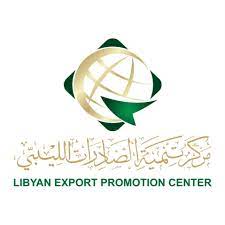 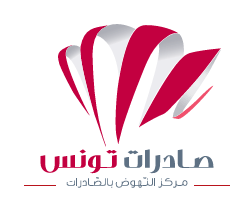 إستمارة مشاركة بعثة رجال أعمال تونسيين إلى ليبيا
06 -07 مارس 2023   طرابلسإسم الشركة:................................................................................................................................نشاط الشركة:          صناعي                     شركة تجارة دولية               خدمات           المنتجات/خدمات:...........................................................................................................................ممثل الشركة بالبعثة : .................................................................................................................الصفة:.............................................................................................................................................الهاتف:..........................................................................................................................................الجوال:.........................................................................................................................................الفاكس:........................................................................................................................................البريد الإلكتروني:..........................................................................................................................الموقع الإلكتروني: ........................................................................................................................ مجالات الاهتمام        موزعين/ موردين        هياكل حكومية       تجارة دولية         شراكة صناعية / خدماتهل ترغب في المشاركة في زيارت ميدانية    نعم                لا هل لديك شريك ليبي حاليا                   نعم                لا                                                                                        التاريخ  الإمضاء